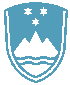 POROČILO O REDNEM INŠPEKCIJSKEM PREGLEDU NAPRAVE, KI LAHKO POVZROČI ONESNAŽEVANJE OKOLJA VEČJEGA OBSEGAZavezanec: PERUTNINA PTUJ d. o. o., Potrčeva cesta 10, 2250 Ptuj, PC PP ENERGIJA Naprava: Naprava za odstranjevanje in predelavo živalskih trupov in živalskih odpadkov Sistem za zajem emisij DraženciLokacija: Draženci 10 a, HajdinaDatum pregleda: 19. 5. 2021Okoljevarstveno dovoljenje (OVD) številka:35407-14/2010-28 z dne 2. 3. 2011, odločba o spremembi OVD št. 35407-52/2011-2 z dne 30. 11. 2011,odločba številka 35406-10/2013-11 z dne 12. 5. 2014 inodločba številka 35406-40/2020-2 z dne 30. 10. 2020Usklajenost z OVD: DA - naprava je usklajenaPri pregledu je bilo ugotovljeno, da zavezanec v zvezi z emisijami snovi v zrak ravna skladno s predpisi.V napravi industrijske odpadne vode ne nastajajo.              Zavezancu je dovoljena opustitev izvajanja obratovalnega monitoringa hrupa za napravo. Zavezanec v zvezi s svetlobnim onesnaževanjem ravna skladno z zahtevami OVD.Zavezanec z odpadki ravnana skladno z zahtevami OVD. Pridobljeno je dovoljenje za predelavo nenevarnih odpadkov po postopku R1 in R3. Kakovost pregnitega blata izkazuje s poročilom o preizkusu digestata.Zavezanec vodi mesečno evidenco o porabi vode in energije.Zavezanec ima pridobljeno Vodno dovoljenje za neposredno rabo vode za oskrbo s pitno vodo za tehnološke namene iz javnega vodovoda št. 35530-27/2020-2 z dne 3. 6. 2020.Vsa poročila pravočasno posreduje na ARSO.Zaključki / naslednje aktivnosti:Naslednji redni inšpekcijski pregled je predviden v skladu s planom Inšpektorata